Be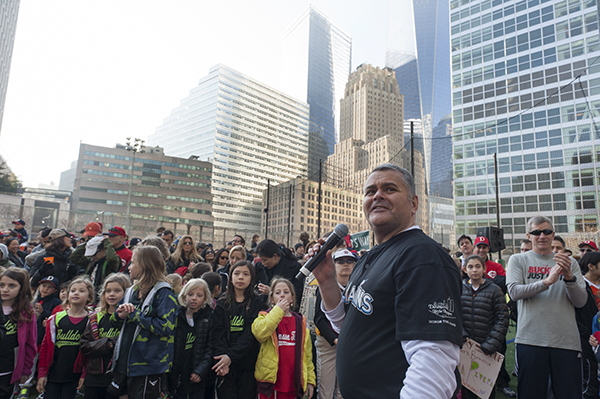 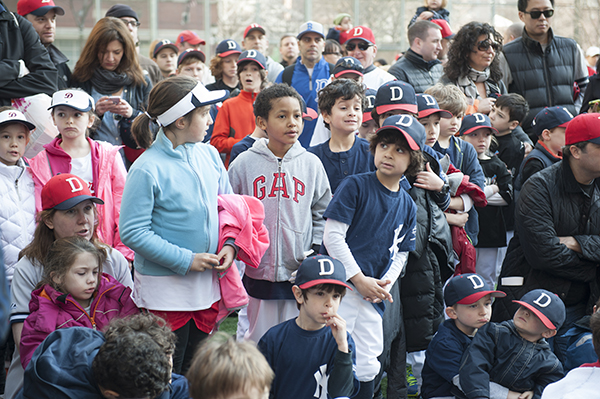 